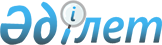 О внесении изменений и дополнения в постановление акимата от 27 июня 2006 года № 212 "Об оказании инвалидам дополнительных видов социальной помощи"
					
			Утративший силу
			
			
		
					Постановление акимата Костанайской области от 11 февраля 2014 года № 32. Зарегистрировано Департаментом юстиции Костанайской области 13 марта 2014 года № 4492. Утратило силу постановлением акимата Костанайской области от 31 октября 2022 года № 480
      Сноска. Утратило силу постановлением акимата Костанайской области от 31.10.2022 № 480 (вводится в действие по истечении десяти календарных дней после дня его первого официального опубликования).
      В соответствии со статьей 27 Закона Республики Казахстан от 23 января 2001 года "О местном государственном управлении и самоуправлении в Республике Казахстан" и на основании абзаца второго статьи 16 Закона Республики Казахстан от 13 апреля 2005 года "О социальной защите инвалидов в Республике Казахстан" акимат Костанайской области ПОСТАНОВЛЯЕТ:
      1. Внести в постановление акимата Костанайской области от 27 июня 2006 года № 212 "Об оказании инвалидам дополнительных видов социальной помощи" (зарегистрировано в Реестре государственной регистрации нормативных правовых актов под № 3550, опубликовано 14 июля 2006 года в газете "Қостанай таңы", 25 июля 2006 года в газете "Костанайские новости") следующие изменения и дополнение:
      преамбулу указанного постановления изложить в новой редакции:
      "В соответствии со статьей 27 Закона Республики Казахстан от 23 января 2001 года "О местном государственном управлении и самоуправлении в Республике Казахстан" и на основании абзаца второго статьи 16 Закона Республики Казахстан от 13 апреля 2005 года "О социальной защите инвалидов в Республике Казахстан" акимат Костанайской области ПОСТАНОВЛЯЕТ:";
      подпункт 2) пункта 2 указанного постановления исключить;
      дополнить пунктом 2-1 следующего содержания:
      "2-1. Для получения кресел-колясок инвалиды представляют следующие документы:
      1) заявление;
      2) выписку из индивидуальной программы реабилитации инвалида;
      3) для инвалидов от трудового увечья или профессионального заболевания, полученного по вине работодателя, в случаях прекращения деятельности работодателя-индивидуального предпринимателя или ликвидации юридического лица - копию акта о несчастном случае и документ о прекращении деятельности работодателя-индивидуального предпринимателя или ликвидации юридического лица.
      В случае невозможности личного обращения инвалид может уполномочить других лиц на обращение с заявлением для предоставления кресло-коляски на основании доверенности, не требующей нотариального удостоверения.
      Документы представляются в подлинниках и копиях для сверки, после чего подлинники документов подлежат возврату.".
      2. Настоящее постановление вводится в действие по истечении десяти календарных дней после дня его первого официального опубликования.
					© 2012. РГП на ПХВ «Институт законодательства и правовой информации Республики Казахстан» Министерства юстиции Республики Казахстан
				
Аким
Костанайской области
Н. Садуакасов